Dobrý den,Posílám potvrzenou objednávku na dodání čipových karet.
Vedoucí technického oddělení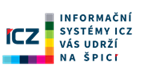 S.ICZ a.s.
Na hřebenech II 1718/10
140 00 Praha 4 - Nusle
Česká republika
GSM:     +420 
E-mail:    @i.cz
Web:       www.iczgroup.com